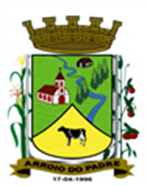 ESTADO DO RIO GRANDE DO SULMUNICÍPIO DE ARROIO DO PADREGABINETE DO PREFEITOMensagem 11/2017ACâmara Municipal de VereadoresSenhor PresidenteSenhores Vereadores	Após cumprimenta-los quero expor os motivos que justificam o envio a esta casa legislativa o projeto de lei 11/2017	O projeto de lei 11/2017 visa adequar o orçamento municipal de 2017 para o município poder aumentar a parcela do pagamento de valor aos professores relativo ao piso nacional do magistério.	Quando da elaboração do orçamento municipal para o presente exercício a parte de contribuição para buscar complementar o valor referente ao piso nacional do magistério era de R$ 83,42 (oitenta e três reais e quarenta e dois centavos) e agora quando da revisão geral aos servidores públicos municipais estar-se propondo R$ 100,00 (cem reais) para a referida complementação, verifica-se uma diferença de R$ 16,48 (dezesseis reais e quarenta e oito centavos) por professor/mês, que precisa ser suprida, e para supri-la enviamos aos senhores o presente projeto.	Deste modo diante da necessidade de completar o valor proposto, peço aos senhores a apreciação em regime de urgência deste projeto.	Sendo o que se apresentava para o momento eu me despeço.	Atenciosamente.Arroio do Padre, 03 de janeiro de 2017. Leonir Aldrighi BaschiPrefeito MunicipalAo Sr.Rui Carlos PeterPresidente da Câmara Municipal de VereadoresArroio do Padre/RSESTADO DO RIO GRANDE DO SULMUNICÍPIO DE ARROIO DO PADREGABINETE DO PREFEITOPROJETO DE LEI Nº 11 DE 03 DE JANEIRO DE 2017.Autoriza o Município de Arroio do Padre a realizar abertura de Crédito Adicional Suplementar no Orçamento Municipal de 2017.Art. 1° Fica autorizado o Município de Arroio do Padre, Poder Executivo, a realizar abertura de Crédito Adicional Suplementar no Orçamento do Município para o exercício de 2017, nos seguintes programas de trabalho e respectivas categorias econômicas e conforme as quantias indicadas:04 – Secretaria de Educação, Cultura, Esporte e Turismo02 – Manutenção das Atividades do Ensino Infantil12 – Educação365 – Educação Infantil0103 – Educar é Sempre Importante2.405 – Promoção da Educação Infantil – Fundeb3.1.90.11.00.00.00 – Vencimentos e Vantagens Fixas. R$ 2.000,00 (dois mil reais)3.1.90.13.00.00.00 – Obrigações Patronais. R$ 450,00 (quatrocentos e cinquenta reais)Fonte de Recurso: 0031 – Fundeb04 – Secretaria de Educação, Cultura, Esporte e Turismo03 – Manutenção das Atividades do Ensino Fundamental12 – Educação361 – Ensino Fundamental0103 – Educar é Sempre Importante2.409 – Manutenção Efetiva do Magistério - Fundeb3.1.90.11.00.00.00 – Vencimentos e Vantagens Fixas. R$ 9.000,00 (nove mil reais)3.1.90.13.00.00.00 – Obrigações Patronais. R$ 1.900,00 (um mil e novecentos reais)Fonte de Recurso: 0031 – FundebValor total do Crédito Adicional Suplementar: R$ 13.350,00 (treze mil trezentos e cinquenta reais)Art. 2° Servirão de cobertura para o Crédito Adicional Suplementar de que trata o art. 1° desta Lei, recursos provenientes do superávit financeiro verificado no exercício de 2016, no valor de R$ 13.350,00 (treze mil trezentos e cinquenta reais), na Fonte de Recurso: 0031 – Fundeb.Art. 3° Esta Lei entra em vigor na data de sua publicação.Arroio do Padre, 03 de janeiro de 2017.Visto Técnico:Loutar PriebSecretário de Administração, Planejamento,Finanças, Gestão e Tributos                 Leonir Aldrighi BaschiPrefeito Municipal